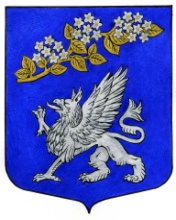 Внутригородское муниципальное образование Санкт-Петербурга муниципальный округПРАВОБЕРЕЖНЫЙМУНИЦИПАЛЬНЫЙ СОВЕТIV созывул. Латышских стрелков д.11, корпус 4, Санкт-Петербург, 193231, т/f. 584-43-34,e-mail:  spbмо57@mail.ruИНН 7811072898 КПП 781101001 ОГРН 1037825018472РЕШЕНИЕ № 8«20» марта 2014 годаО создании уполномоченного органа по осуществлению функций на определениепоставщиков (подрядчиков, исполнителей) для муниципальных заказчиков муниципального образования МО ПравобережныйВ целях централизации закупок, повышения эффективности, результативности осуществления закупок товаров, работ, услуг для муниципальных нужд муниципального образования МО Правобережный, согласно части 1 статьи 26 Федерального закона от 05.04.2013 №44-ФЗ «О контрактной системе в сфере закупок товаров, работ, услуг для обеспечения государственных и муниципальных нужд», Муниципальный Совет РЕШИЛ:1. Создать уполномоченный орган по осуществлению функций на определение поставщиков (подрядчиков, исполнителей) для муниципальных заказчиков муниципального образования МО Правобережный с полномочиями в соответствии со ст.26 Закона №44-ФЗ.2. Определить Местную Администрацию муниципального образования МО Правобережный уполномоченным органом по осуществлению функций на определение поставщиков (подрядчиков, исполнителей).3. Утвердить Порядок взаимодействия уполномоченного органа с муниципальными заказчиками, согласно Приложению 1 к настоящему Решению.	4. Контроль за исполнением настоящего Решения возложить на главу Местной Администрации.5.  Настоящее Решение вступает в силу с 20 марта 2014 года.6.Опубликовать настоящее Решение в средствах массовой информации муниципального образования официальноГлава муниципального образования, Исполняющий полномочия председателяМуниципального совета			Э.И. ГординПриложение 1к решению Муниципального Совета от 20.03.2014 № 8ПОРЯДОК взаимодействия уполномоченного органа и муниципальных заказчиков при формировании, размещении и исполнении муниципальных закупок,контроля за размещением и исполнением муниципальных закупок для муниципального образования муниципального округа Правобережный1. Общие положения1.1. Настоящий Порядок взаимодействия уполномоченного органа и муниципальных заказчиков при формировании, размещении и исполнении муниципальных закупок, контроля за размещением и исполнением муниципальных закупок муниципального образования муниципального округа Правобережный (далее – Порядок) разработан во исполнение требований части 1 статьи 26 Федерального закона от 05.04.2013 №44-ФЗ «О контрактной системе в сфере закупок товаров, работ, услуг для обеспечения государственных и муниципальных нужд» (далее – Федеральный закон) и определяет взаимодействия органов местного самоуправления в сфере формирования, размещения и исполнения муниципальных закупок и контроля за их исполнением в муниципальном образовании МО Правобережный и органа, уполномоченного по осуществлению функций на определение поставщиков (подрядчиков, исполнителей) для муниципальных заказчиков МО МО Правобережный (далее – Уполномоченный орган).1.2. В настоящем Порядке определяются механизмы использования средств местного бюджета муниципального образования, определения в соответствии с законодательством о контрактной системе поставщиков (исполнителей, подрядчиков) при закупке товаров, работ, услуг для муниципальных нужд, совершенствования деятельности органов местного самоуправления для обеспечения муниципальных нужд.Координация действий муниципальных заказчиков для предотвращения коррупции и других злоупотреблений в сфере закупок, в части, касающейся:1) планирования закупок товаров, работ, услуг;2) определения поставщиков (подрядчиков, исполнителей);3) заключения контактов, предметом которых является поставка товаров, выполнение работ, оказание услуг для муниципального образования;4) особенностей исполнения контрактов;5) мониторинга закупок товаров, работ, услуг;6) аудита в сфере закупок товаров, работ, услуг;7) контроля за соблюдением законодательства Российской Федерации и иных нормативных правовых актов о контрактной системе в сфере закупок товаров, работ, услуг для обеспечения муниципальных нужд.1.3. В Порядке используются следующие понятия и сокращения:Муниципальные заказчики – органы местного самоуправления, Избирательная комиссия муниципального образования, получатели средств местных бюджетов, осуществляющие закупки на поставку товаров, выполнение работ, оказание услуг.Муниципальными заказчиками в муниципальном образовании муниципального округа Правобережный являются:- Муниципальный Совет МО МО Правобережный;- Местная Администрация МО МО Правобережный;- Избирательная комиссия муниципального образования МО Правобережный	.Уполномоченный орган по осуществлению функций на определение поставщиков (подрядчиков, исполнителей) для муниципальных заказчиков – Местная Администрация МО МО Правобережный, которой переданы полномочия по осуществлению функций на определение поставщиков (подрядчиков, исполнителей).Единая комиссия по осуществлению закупок в МО МО Правобережный – единая комиссия, осуществляющая функции по осуществлению закупок путем проведения конкурсов, аукционов, запросов котировок, запросов предложений, созданная и сформированная Уполномоченным органом.2. Цели и принципы деятельности Уполномоченного органа2.1. Целями деятельности Уполномоченного органа являются:- осуществление закупок путем проведения конкурсов, аукционов, запросов котировок, запросов предложений;- размещение в единой информационной системе извещения о проведении открытого конкурса или электронного аукциона, выполнения иных функций, связанных с обеспечением проведения определения поставщика (подрядчика, исполнителя);- эффективное использование средств местного бюджета.2.2. В своей деятельности Уполномоченный орган руководствуется следующими принципами:- своевременности размещения муниципальных заказов в соответствии с действующим законодательством;- законности процедуры в сфере закупок;- развития добросовестной конкуренции, недопущения дискриминации и введения ограничений или преимуществ для отдельных участников размещения заказов, за исключением случаев, если такие преимущества установлены действующим законодательством.3. Полномочия муниципальных заказчиков, Уполномоченного органа по формированию, размещению и исполнению муниципального заказа3.1. Муниципальные заказчики в течение 10 (десяти) дней с момента доведения до них бюджетных обязательств, направляют в Уполномоченный орган планы-графики закупок товаров, работ, услуг в разрезе наименований закупаемой продукции, предполагаемых сроков, способов закупок и лимитов бюджетных ассигнований. Планирование закупок продукции для муниципальных нужд оформляется планом размещения муниципальных закупок, утверждаемым правовым актом. При изменении лимитов бюджетных ассигнований в течение 3 (трех) рабочих дней заказчики представляют Уполномоченному органу информацию о внесении изменений в планы-графики закупок.3.2. Планы-графики содержат перечень закупок товаров, работ, услуг для обеспечения муниципальных нужд на финансовый год и являются основанием для осуществления закупок.3.3. Заказчик самостоятельно принимает решение о размещении муниципальной закупки, о предмете, существенных условиях, способе размещения закупки и оформляет распоряжением об осуществлении закупки.3.4. В соответствии с муниципальным планом закупок заказчик готовит и направляет в Уполномоченный орган на бумажном и электронном носителях заявку на организацию размещения закупки с приложениями, являющимися ее неотъемлемой частью, включающую следующую информацию (проект муниципального контракта):- предмет муниципального контракта с указанием количества лотов, количества поставляемого товара, объема выполняемых работ, оказываемых услуг, цены единицы товара (услуги, работы);- существенные условия исполнения муниципального контракта;- способ осуществления закупки с учетом положений Федерального закона;- источник финансирования закупки с указанием порядка формирования цены контракта (цены лота) (с учетом или без учета расходов на перевозку, страхование, уплату таможенных пошлин, налогов и других обязательных платежей);- начальная (максимальная) цена контракта (цена лота), максимальная цена контракта (при проведении запроса котировок);- сведения о размещении муниципальной закупки путем проведения торгов у субъектов малого предпринимательства, социально ориентированных некоммерческих организаций.3.4. Заказчики при осуществлении закупок используют конкурентные способы определения поставщиков (подрядчиков, исполнителей) или осуществляют закупки у единственного поставщика (подрядчика, исполнителя).3.5. При направлении заявки на размещение заказа путем проведения запроса котировок в Уполномоченный орган муниципальный заказчик представляет предложения относительно перечня организаций, которые могут выступать потенциальными участниками размещения такого заказа.3.6. Муниципальные заказчики самостоятельно осуществляют муниципальные закупки в следующих случаях:- осуществление закупок у единственного поставщика (подрядчика, исполнителя), если сумма контракта составляет не более 100 тыс. руб. и совокупный объем таких сделок не превышает пять процентов размера средств, предусмотренных в плане-графике на все закупки заказчика (п. 4 ч. 1 ст. 93 Закона);- осуществление закупки товара, работы, услуги, которые относятся к сфере деятельности субъектов естественных монополий в соответствии с Федеральным законом от 17 августа 1995 года №147- ФЗ «О естественных монополиях».3.7. Муниципальный заказчик утверждает конкурсную документацию, документацию об аукционе в течение 2 (двух) рабочих дней после направления ему Уполномоченным органом данных документов.4. Права и обязанности Уполномоченного органа4.1. Уполномоченный орган осуществляет закупки, включая определение поставщиков (подрядчиков, исполнителей), заключение муниципальных контрактов (кроме подписания таких контрактов), их исполнение, в том числе с возможностью приемки поставленных товаров, выполненных работ (их результатов), оказанных услуг, для соответствующих муниципальных заказчиков.Уполномоченный орган не вправе определять условия контракта, в том числе определение начальной (максимальной) цены контракта, подписание контракта. Контакты подписываются заказчиками, для которых были определены поставщики (подрядчики, исполнители).4.2. Уполномоченный орган осуществляет сбор и обобщение муниципальных планов закупок заказчиков и формирует сводный план-график муниципальных закупок в рамках бюджета муниципального образования на очередной финансовый год.4.3. Уполномоченный орган ведет учет заявок муниципальных заказчиков на организацию размещения закупок.4.4. На основании представленной заказчиком заявки на организацию осуществления закупки Уполномоченный орган в срок не более 30 (тридцати) дней с момента регистрации заявки:- подготавливает извещение о проведении закупки;- разрабатывает конкурсную документацию, документацию об аукционе;- разрабатывает форму котировочной заявки;- передает заказчику на утверждение конкурсную документацию, документацию об аукционе;- осуществляет организацию и проведение конкурсов или аукционов.4.5. Уполномоченный орган осуществляет регистрацию поступивших заявок участников закупок, обеспечивает их целостность и сохранность, конфиденциальность информации.4.6. Уполномоченный орган направляет Заказчику уведомление о дате, времени и месте заседания комиссии по осуществлению закупок для обеспечения участия членов комиссии – представителей заказчика в заседаниях.4.7. Уполномоченный орган по инициативе комиссий по осуществлению закупок запрашивает у соответствующих органов и организаций сведения о соответствии участников размещения заказа требованиям, установленным Федеральным законом.4.8. Уполномоченный орган направляет уведомления участникам размещения заказа о допуске (не допуске) к участию в размещении заказа.4.9. Уполномоченный орган направляет участникам размещения заказа разъяснения по результатам размещения заказа.4.10. Уполномоченный орган вправе привлекать на основе договора юридическое лицо (специализированная организация) для осуществления функций по осуществлению закупок путем проведения торгов.4.11. Уполномоченный орган осуществляет работу по комплектованию, хранению и использованию архивных документов, образовавшихся в процессе осуществления закупок.4.12. Уполномоченный орган осуществляет учет проводимых закупок, анализ предварительной экономической эффективности при использовании бюджетных средств, получаемой по результатам закупок.4.13. Уполномоченный орган осуществляет сбор и обобщение представленной заказчиками отчетной информации. На основании представленной заказчиками информации формирует сводные отчеты об эффективности осуществления закупок в муниципальном образовании и об учете экономии, полученной от проведенных закупок, экспертно – аналитическую информацию в порядке, согласно законодательству.4.14. Уполномоченный орган представляет в органы, уполномоченные на осуществление контроля в сфере закупок, по требованию таких органов необходимые им документы, объяснения в письменной или устной форме, информацию о размещении закупок (в том числе информацию о закупках, составляющую государственную, коммерческую, служебную, иную охраняемую законом тайну).5. Контроль за исполнением настоящего Порядка.5.1. Контроль за исполнением настоящего Порядка возложить на главу Местной Администрации МО МО Правобережный.